БАШҠОРТОСТАН РЕСПУБЛИКАҺЫҒАФУРИ РАЙОНЫ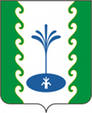 МУНИЦИПАЛЬРАЙОНЫНЫҢЕҘЕМ-ҠАРАНАУЫЛ СОВЕТЫ           АУЫЛ БИЛӘМӘҺЕ  СОВЕТЫ                                  СОВЕТСЕЛЬСКОГО ПОСЕЛЕНИЯ ЗИЛИМ-КАРАНОВСКИЙСЕЛЬСОВЕТ     МУНИЦИПАЛЬНОГО РАЙОНАГАФУРИЙСКИЙ РАЙОН        РЕСПУБЛИКИ  БАШКОРТОСТАНО передаче полномочий по осуществлению внутреннего муниципального финансового контроля в сфере бюджетных правоотношений и контроля в сфере закупок товаров, работ, услуг администрации сельского поселения Зилим-Карановский   сельсовет  муниципального района Гафурийский район Республики Башкортостан органу внутреннего муниципального финансового контроля администрации муниципального района Гафурийский район Республики Башкортостан	В целях наиболее эффективного осуществления полномочий, возложенных на органы местного самоуправления по внутреннему муниципальному финансовому контролю и контролю в сфере закупок, в соответствии со ст. 269.2 Бюджетного кодекса Российской Федерации и частью 8 статьи 99 Федерального закона от 05.04.2013 № 44-ФЗ «О контрактной системе в сфере закупок товаров, работ, услуг для обеспечения государственных и муниципальных нужд», Совет сельского поселения Зилим-Карановский   сельсовет муниципального района Гафурийский район Республики Башкортостан РЕШИЛ:Передать полномочия по внутреннему муниципальному финансовому контролю, предусмотренные статьей 269.2 Бюджетного кодекса Российской Федерации и частью 8 статьи 99 Федерального закона от 05.04.2013 № 44-ФЗ органу внутреннего муниципального финансового контроля администрации  муниципального района Гафурийский район Республики Башкортостан.Главе администрации сельского поселения Зилим-Карановский   сельсовет муниципального района Гафурийский район Республики Башкортостан заключить Соглашение о передаче полномочий по осуществлению внутреннего муниципального финансового контроля в сфере бюджетных правоотношений и контроля в сфере закупок товаров, работ, услуг с администрацией  муниципального района Гафурийский район Республики Башкортостан за счет межбюджетных трансфертов, предоставляемых из бюджета поселения в бюджет муниципального района Гафурийский район Республики Башкортостан.Настоящее Решение вступает в силу со дня его принятия.Настоящее Решение разместить на официальном сайте сельского поселения Зилим-Карановский   сельсовет муниципального района Гафурийский район Республики Башкортостан в сети «Интернет».Глава сельского поселенияЗилим-Карановский   сельсовет                                              М.С. Шаяхметова№ 52-8728.04.2020 г.РЕШЕНИЕ